Centro de Educação Infantil Estrelinha Azul Água Doce, 22 de junho de 2020Professora: Carmen Guisleni da FonsecaTurma: Pré I - VespertinoEsta semana vamos conhecer uma nova letra a letra “B” e também conhecer o que começa com essa letra. Questionamentos para a criança :O que começa com a letra “B”? Vamos pensar e dar dicas... por exemplo: no mercado?  Deixar a criança pensar e falar. Quando acerta, você diz: - olha, isso começa com “B”. (Ex: banana, bala, biscoito...). Em casa ( ex: boné, bola, bicicleta, brinquedos, bolo.....).Assim que se lembrar de algo novo falar para que a criança vá fazendo a associação com a letra.Atividade: Vamos tentar escrever essa letra. Os pais fazem a letra “B” grande na metade da folha depois deixar a criança tentar fazer do seu jeito.Na outra metade pedir para que a criança desenhe 3 (três) coisas que começam com “B”.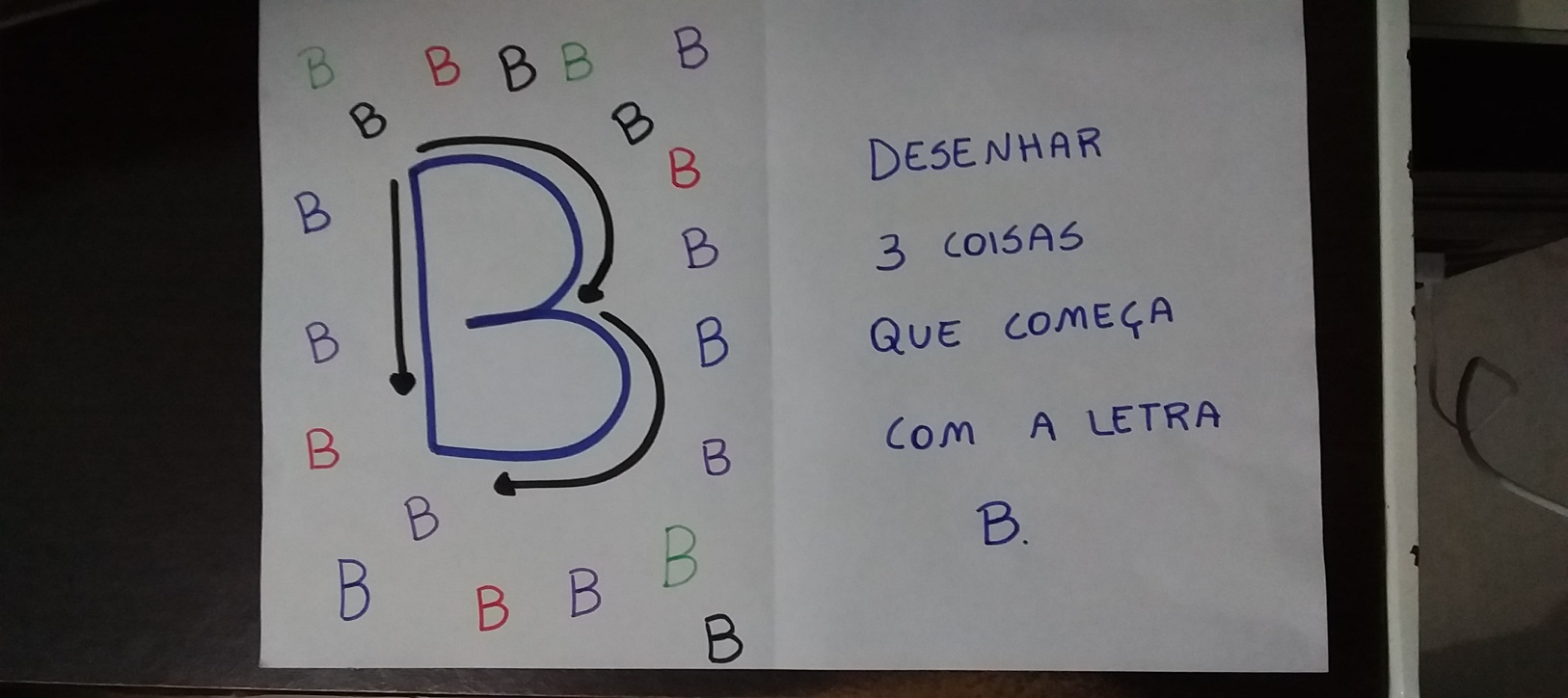 Criança gosta de brincar !!!Vamos observar na apostila página 22 as crianças brincando. 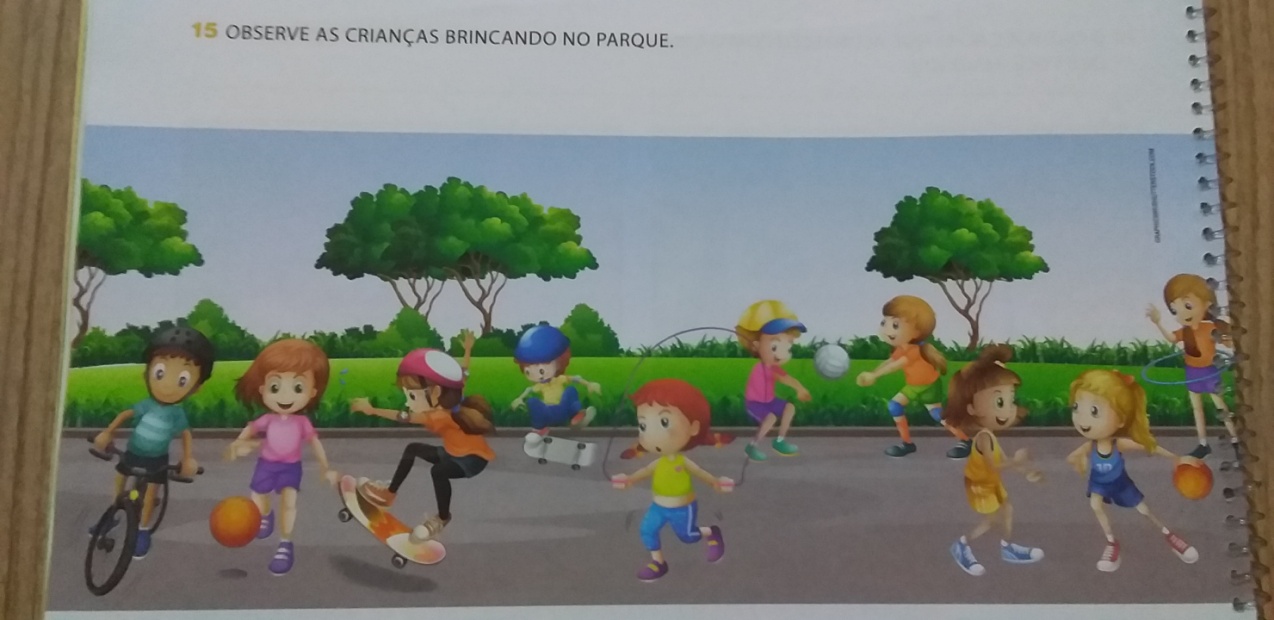 Questionamentos para fazer com a criança:Quantas crianças tem?  Do que estão brincando?Que brinquedos aparecem na cena?Qual é sua brincadeira favorita?Você gosta de ir passear e brincar?Atividade : Agora na página 23 ao lado vamos contar  e pintar um quadrado para cada criança que está brincando com: Skate, bola, corda, bicicleta e bambolê. Lembrando que a criança deve escolher uma cor para pintar os quadrados de cada brincadeira. ( ex: azul para representar quantos  estão brincando com skate).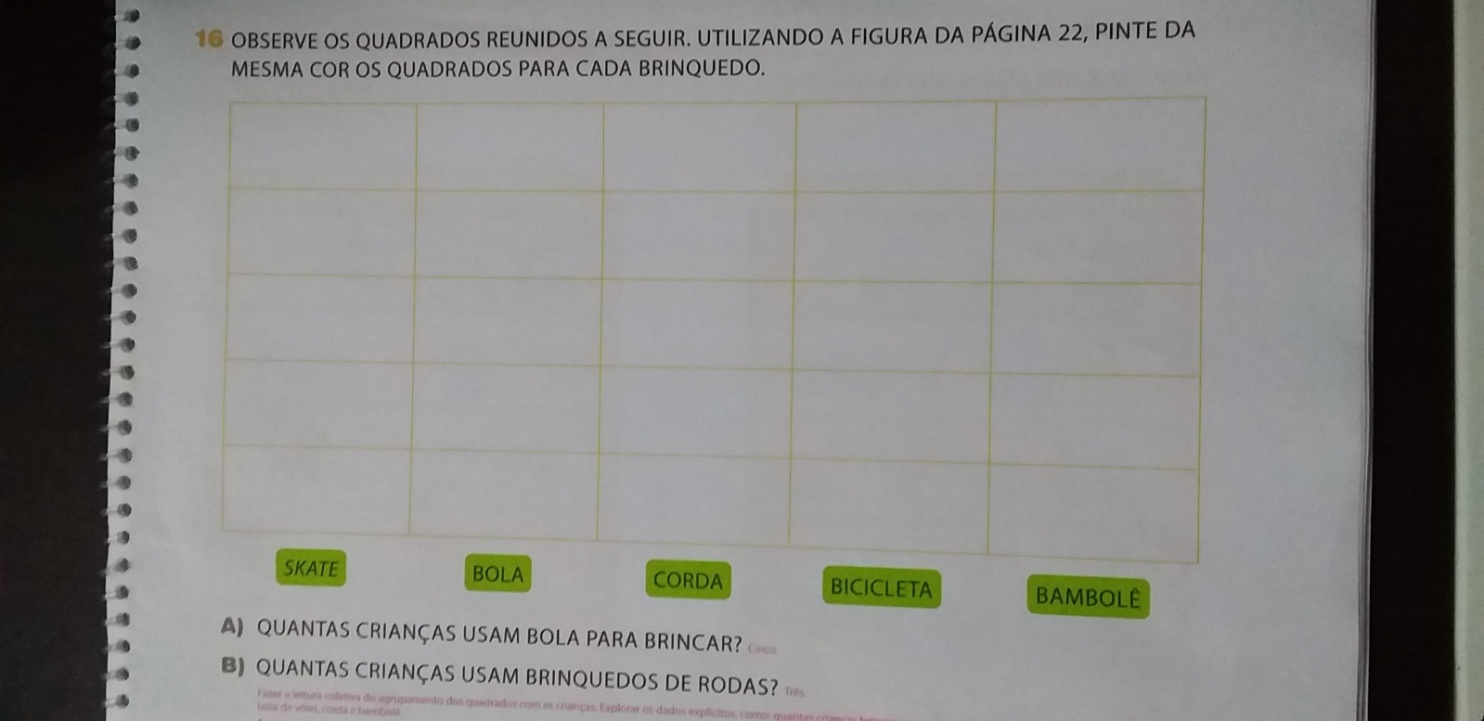 Centro de Educação Infantil Estrelinha Azul Água Doce, 23 de junho de 2020Professora: Carmen Guisleni da FonsecaTurma: Pré I - VespertinoLer o poema As Borboletas do escritor Vinícius de Moraes. Ler novamente e peça para a criança repetir as frases. 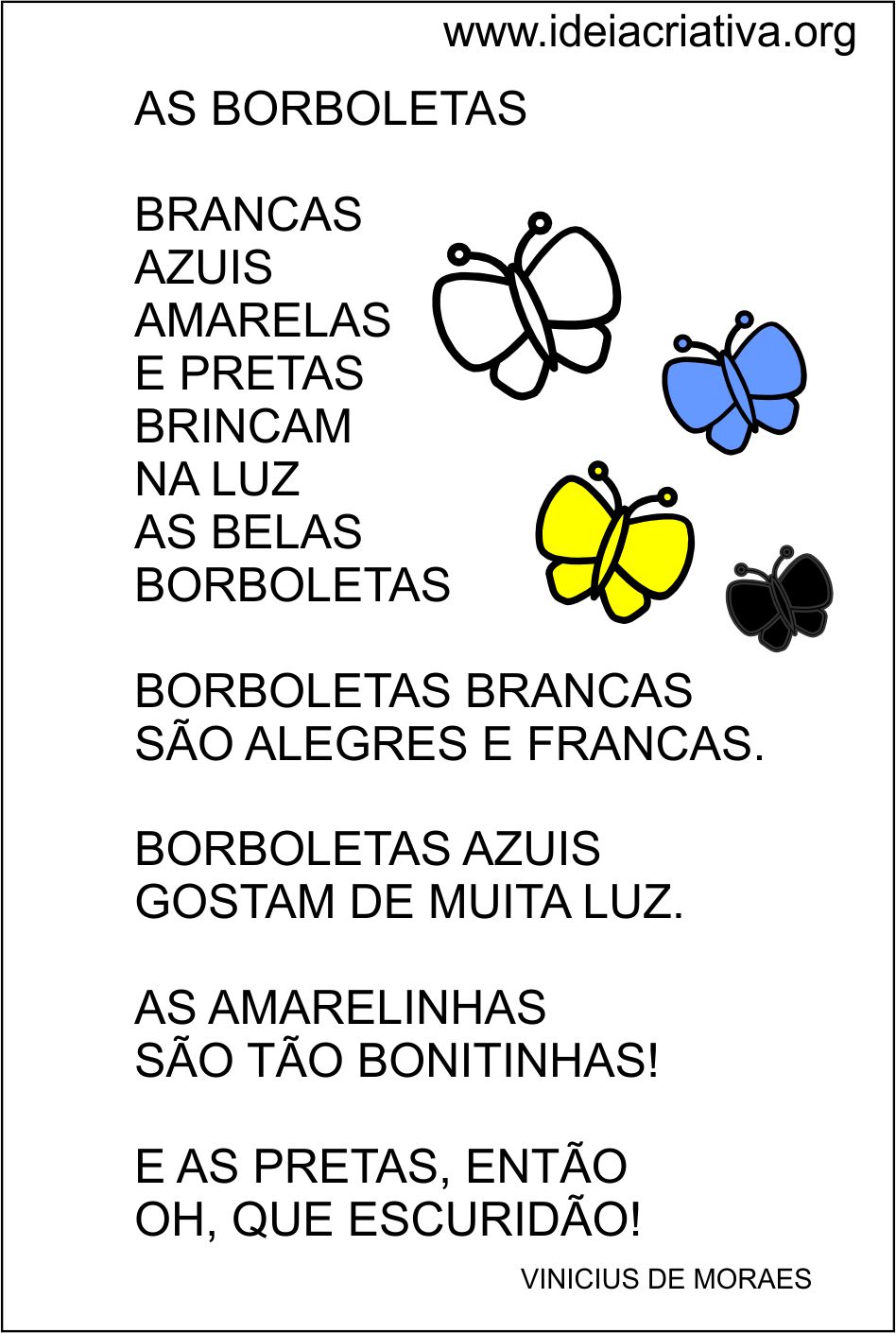 Questionamentos para a criança:Qual a cor das borboletas no poema?Qual sua cor preferida?Você já observou uma borboleta? Lembra qual era sua cor?Qual a letra inicial da palavra Borboleta....Atividade:  Vamos desenhar uma borboleta bem linda e colorida!!!Vamos fazer com tinta. ( caso não tenha pode desenhar com lápis de cor ou giz de cera.)Dobre uma folha ao meio (pode ser a folha do caderno de desenho)Coloque pingos de tinta perto da dobra.Depois passe a mão na folha puxando e tinta do meio para a lateral. ( Igual a foto)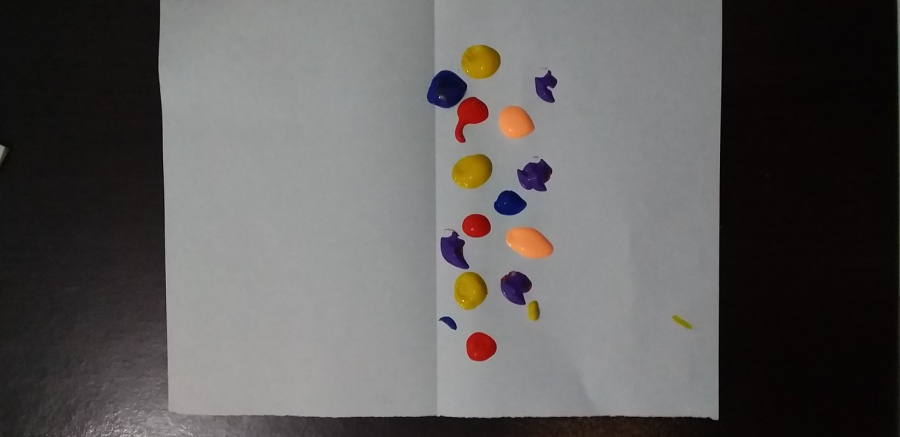 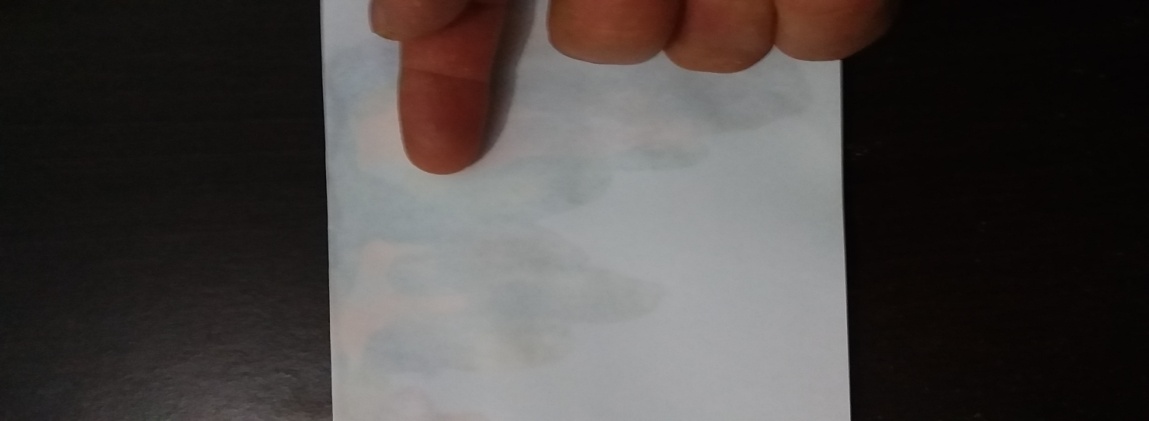 Hummmm   surpresa vamos ver como ficou. Quero ver como vai ficar a sua!!!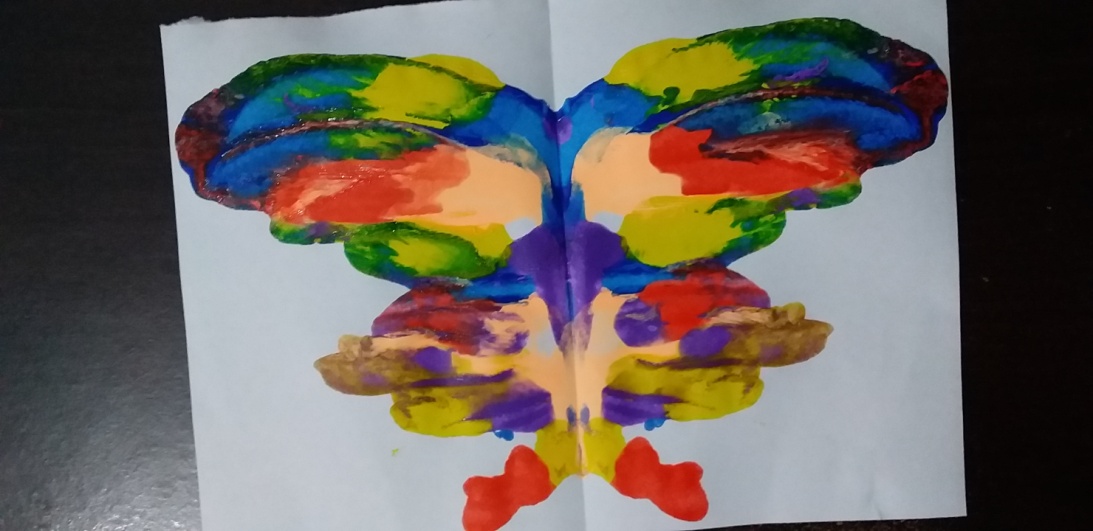 Atividade : Pegar a apostila na pagina 25. Vamos ajudar o Eduardo a guardar os brinquedos no lugar.Destaque ou recorte os brinquedos da pagina 81 e ajude o Eduardo a colar cada brinquedo no seu lugar. Robô em cima da mesa.A bola em baixo da mesa.Carrinhos na prateleira acima da cama.O triciclo ao lado da cama.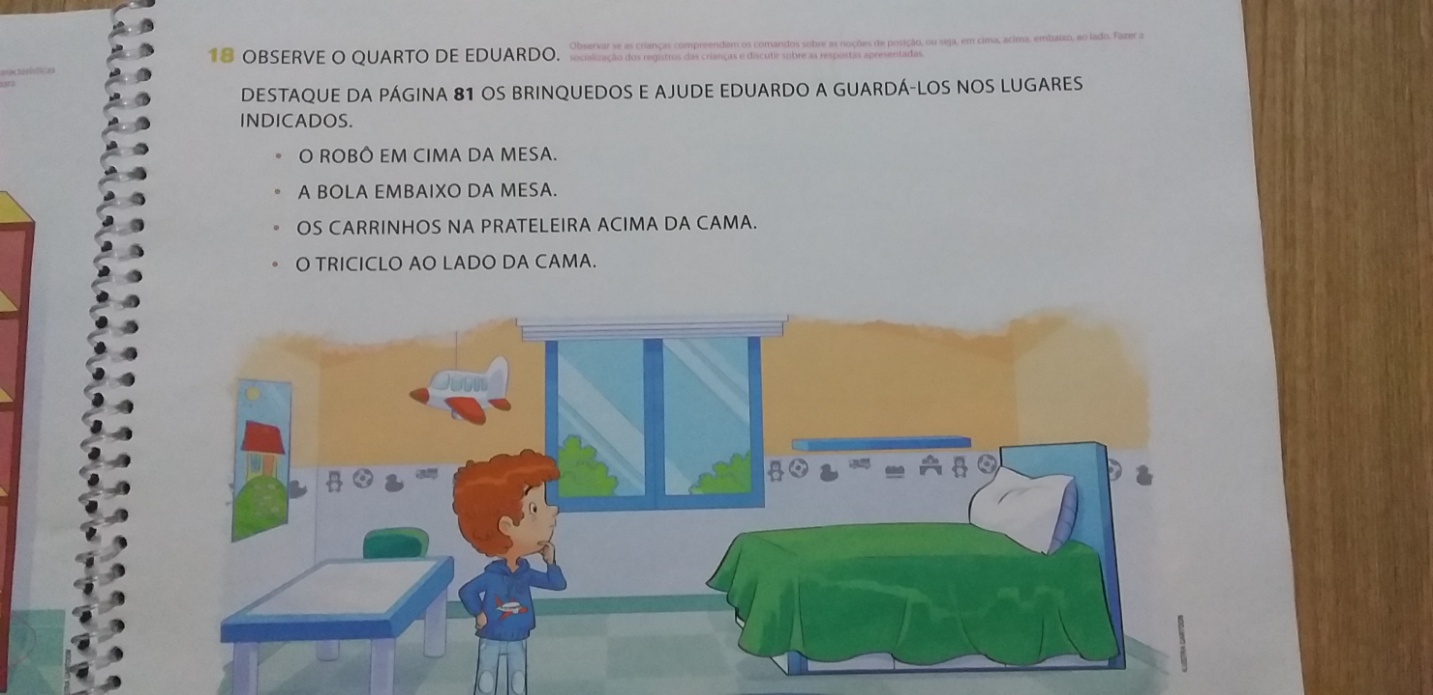 Página 81 para destacar os brinquedos.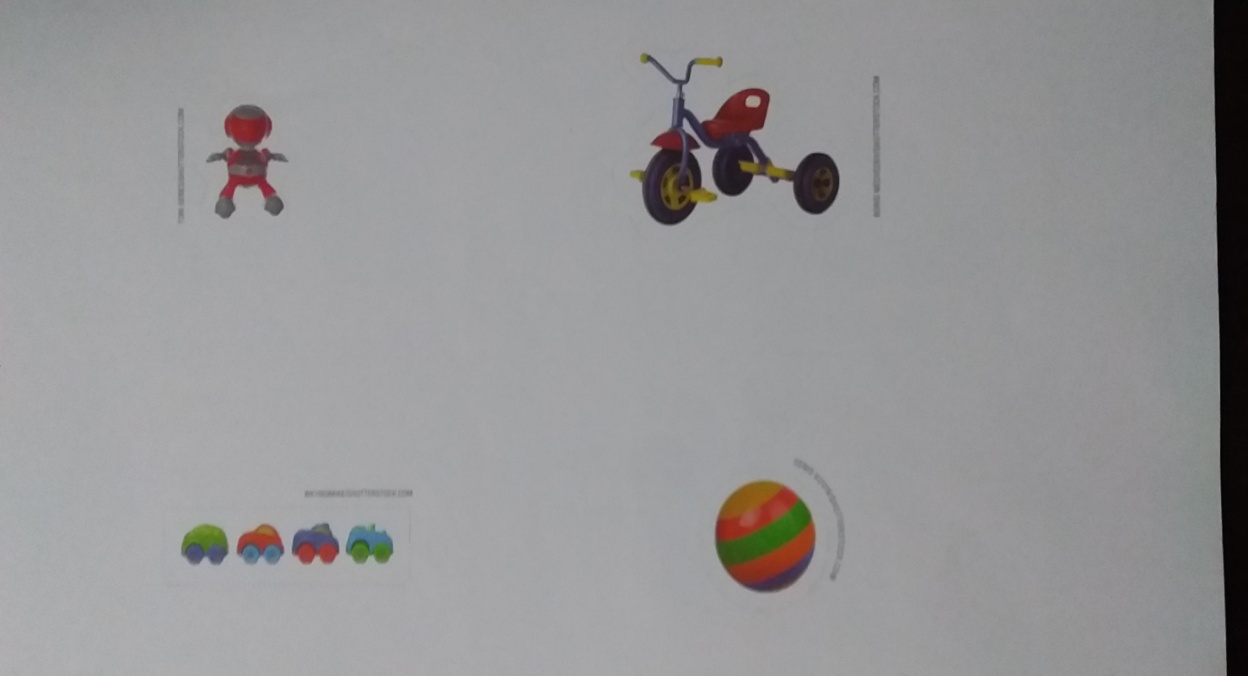 Centro de Educação Infantil Estrelinha Azul Água Doce, 24 de junho de 2020Professora: Carmen Guisleni da FonsecaTurma: Pré I - VespertinoVamos ouvir uma história.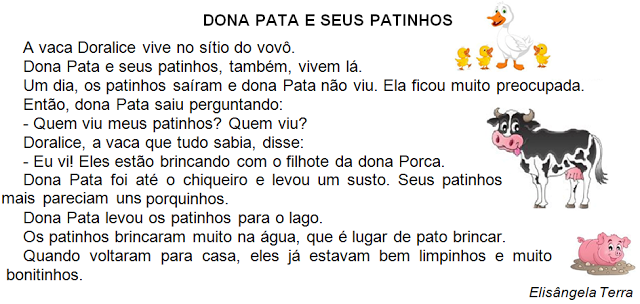 Questionamentos para fazer com a criança:Quem mora no sítio do vovô?Onde os patinhos foram brincar?  Como estavam quando a mamãe pata chegou?Onde mamãe levou os patinhos? Como eles ficaram depois de brincar no lago?Atividade: Destaque as figuras que estão na página 85. Depois cole as figuras que você destacou para completar a cena onde tem a mamãe pata e suas filhas.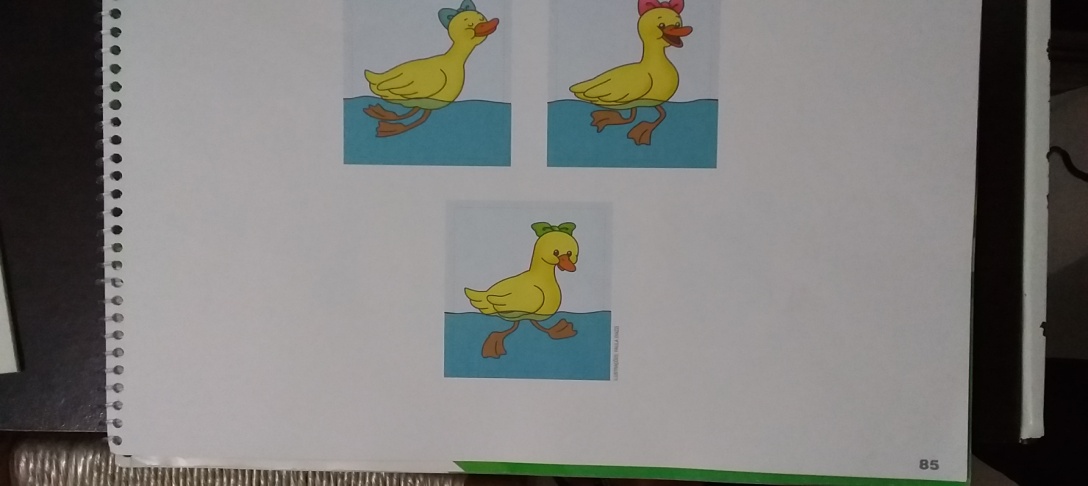 Depois de colar contorne de vermelho a patinha que está mais perto da mamãe.Escolhe outra cor para contornar a patinha que está mais longe.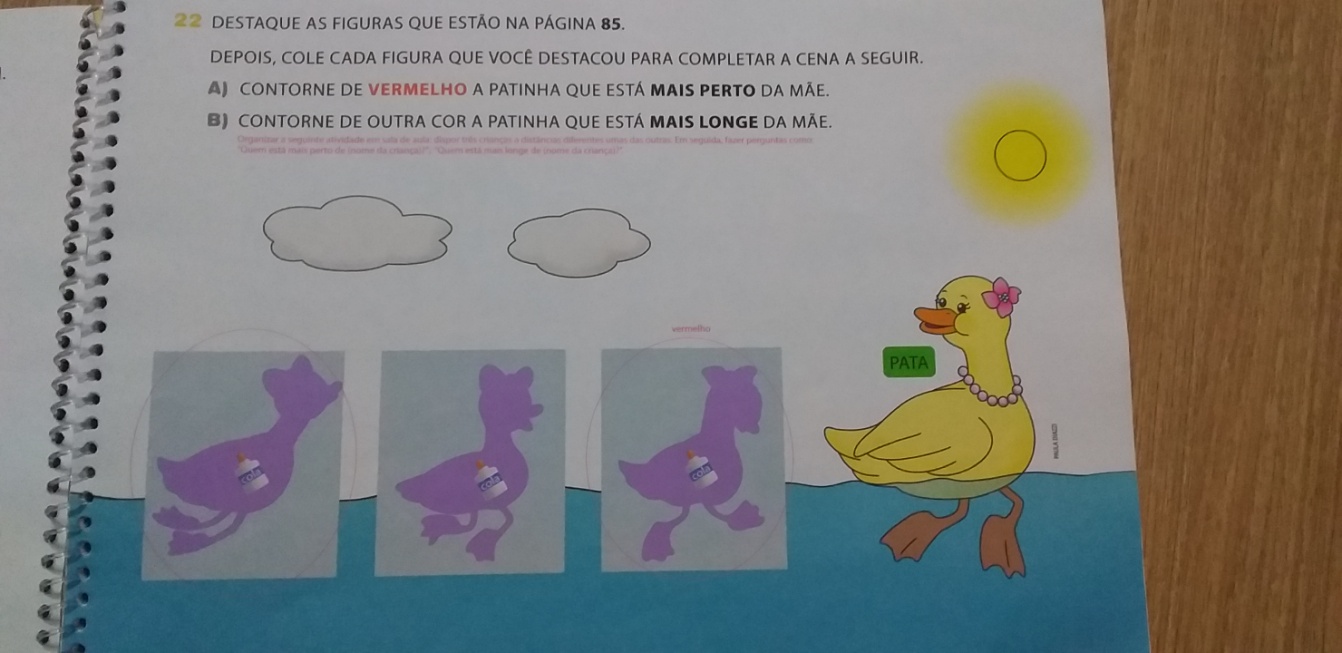 Criança gosta de brincar!!! Mas além de brincar é importante aprender a guardar seus brinquedos.Atividade:Na apostila página 24. Os Brinquedos foram guardados no armário, porém, tem alguns que não estão na ordem como no primeiro.  Deixe a criança observar o que está diferente. Ajude a criança a encontrar os sete erros. E fazer um X em cada erro encontrado. 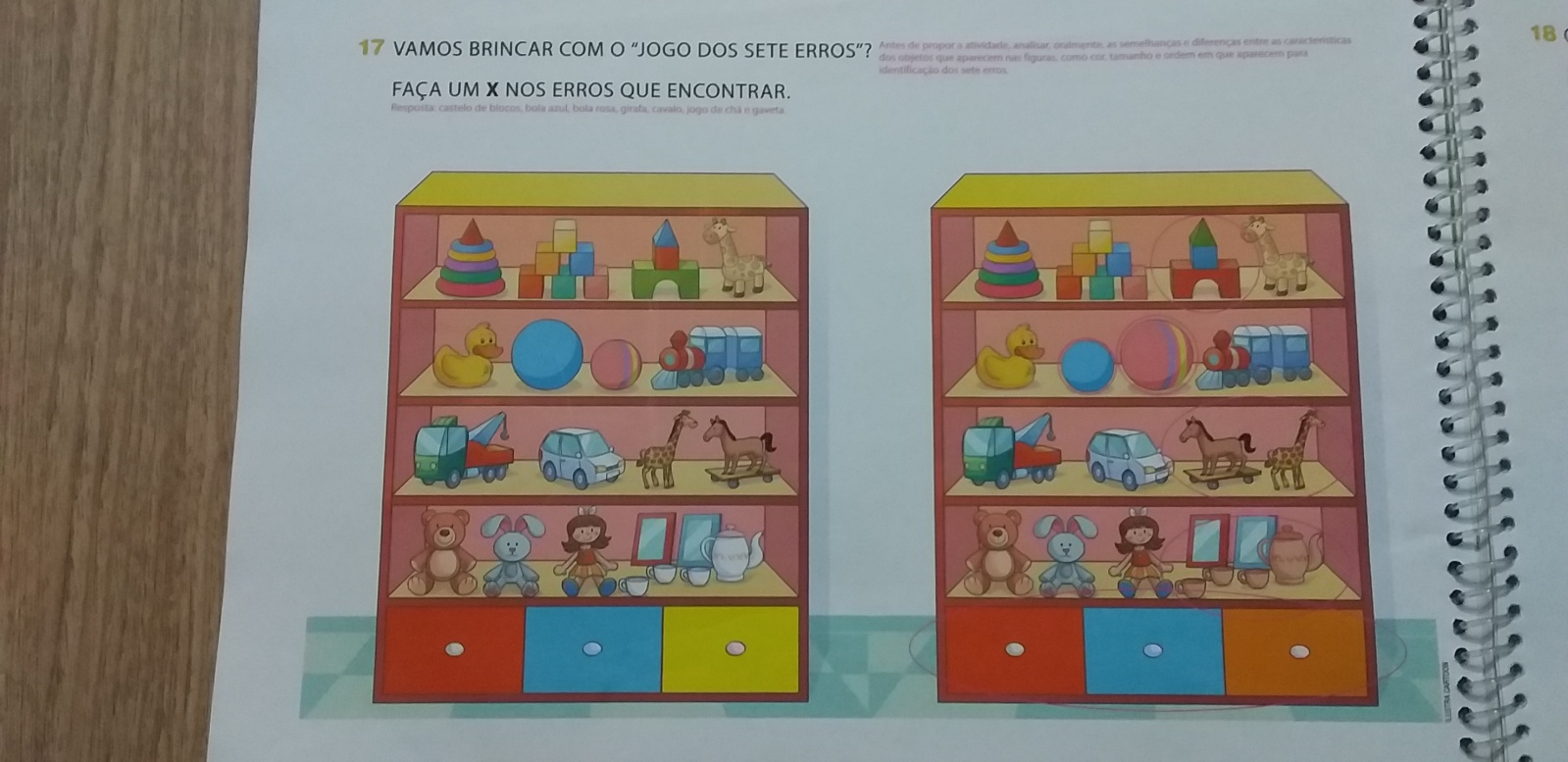 Centro de Educação Infantil Estrelinha Azul Água Doce, 25 de junho de 2020Professora: Carmen Guisleni da FonsecaTurma: Pré I -VespertinoVocê conhece muitos animais? Vamos observar na página 33.Pede para a criança por o dedo em cima e dizer o nome dos animais que ela conhece.Que som faz os animais que ela conhece.Pode até relacionar o nome com a letra inicial de cada um.( Ex borboleta =B, onça = O,  Jacaré = J...)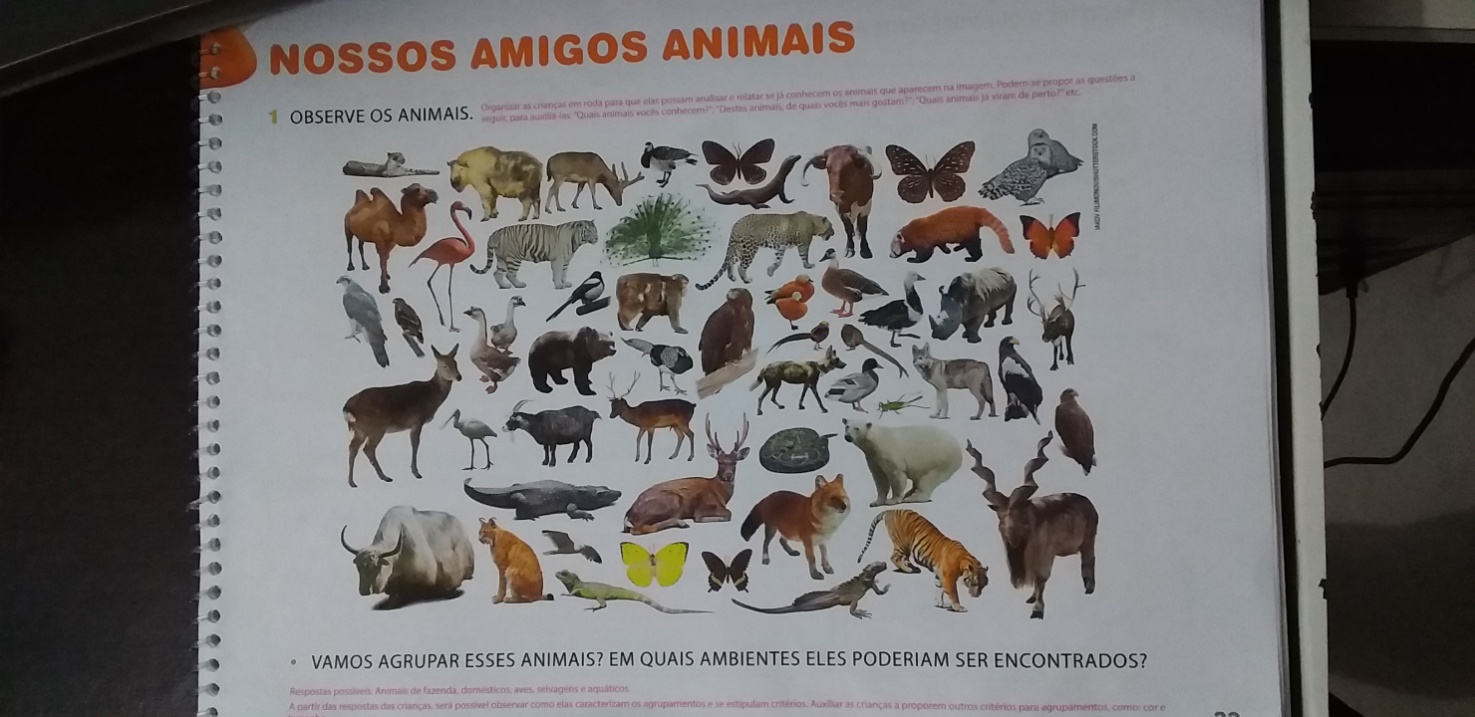 Atividade: Na página 34 vamos registrar o que você sente ao ver um....leão, um  filhote de cachorro e uma barata.Desenhe dentro de cada quadrado o que você sente ao ver esses animais... ex ( com medo , feliz, com nojo....)  Vamos lá capriche!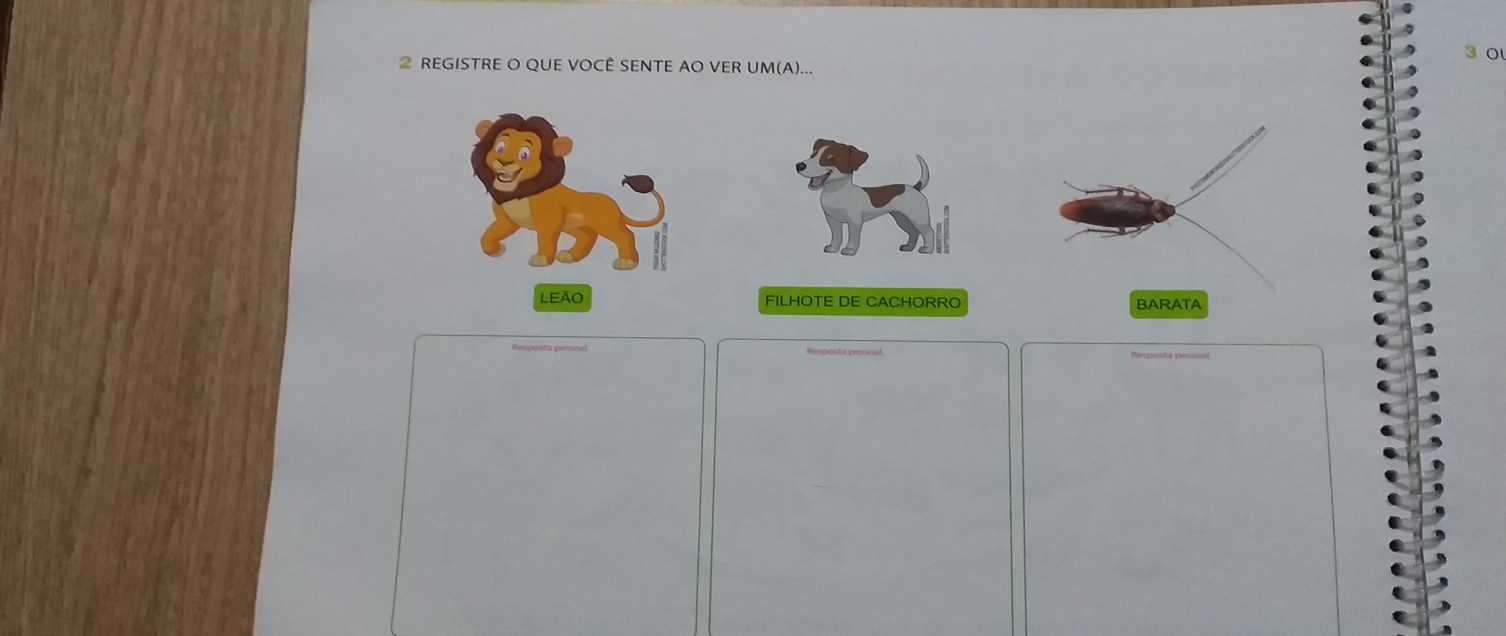  Atividade: Reforçando a letra que estamos estudando vamos procurar em revistas e livros coisas que começam com a letra B para recortar e colar no caderno de desenho. Vamos lá tem muita coisa com esta letra!!!Centro de Educação Infantil Estrelinha Azul Água Doce, 26 de junho de 2020Professora: Carmen Guisleni da FonsecaTurma: Pré I -VespertinoVamos ler o poema da apostila página 35.  O gato do João Atividade:Depois vamos observar o que o gato do João fez com o passar do tempo.Pinte de vermelho a moldura da cena que mostra o que aconteceu primeiro.Pinte de verde a moldura da cena que mostra o que aconteceu depois.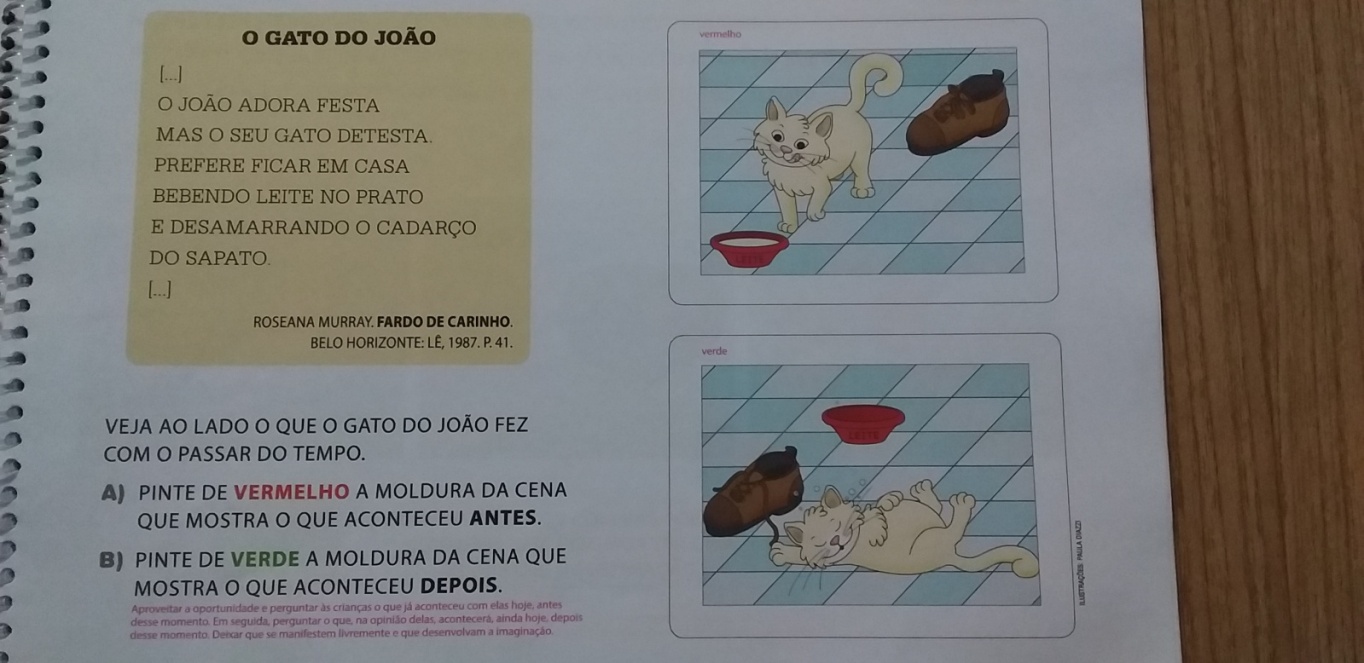 Atividade: Na página 36 da apostila temos um focinho. Vamos observar e pensar esse focinho se parece com qual animal. Deixe a criança pensar e imaginar depois a incentive a desenhar o animal que pensou. Deixe que ela faça do seu jeito.  Vamos lá quero saber de quem é esse focinho!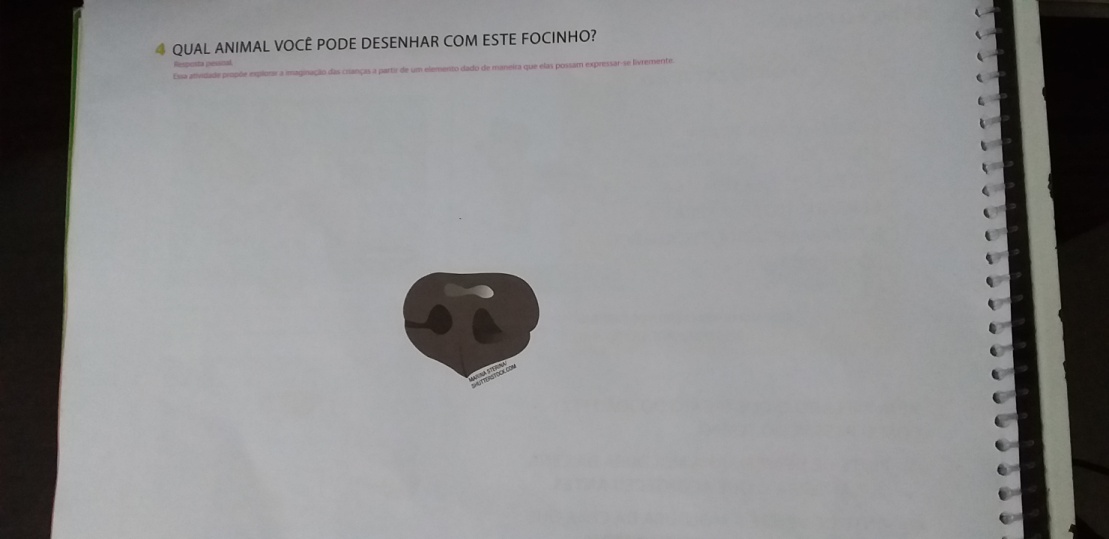 Boa semana!